	El canto de tener	Nombre: ___________________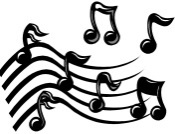 PREGUNTA	RESPUESTA						¿Cuántos años tiene María?	María tiene 10 años. ¿Cuántos hermanos tiene Sofía?	Sofía tiene 20 hermanos.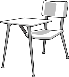 Switch ¿Cuántos zapatos tiene Antonio?	Antonio tiene 30 zapatos.¿Cuántos perros tiene Julio?	Julio tiene 40 perros. Switch ¿Cuántos primos tiene Gabriela?	Gabriela tiene 50 primos.¿Cuántos gatos tiene Daniela?	Daniela tiene 60 gatos.Switch¿Cuántas camisas tiene Patricio?	Patricio tiene 70 camisas.¿Cuántas tías tiene Mauricio?	Mauricio tiene 80 tías.Switch ¿Cuántas faldas tiene Cecilia?	Cecilia tiene 90 faldas.¿Cuántas amigas tiene Emilia?	Emilia tiene 100 amigas. Switch *	*	*¿Cuántos años tienen ustedes?	Nosotros tenemos 14 años.¿Cuántos abuelos tienen ustedes?	Nosotros tenemos 4 abuelos. Switch ¿Cuántos años tienen ustedes?	Nosotros tenemos 14 años.¿Cuántos abuelos tienen ustedes?	Nosotros tenemos 4 abuelos.*	*	*¿Cuántos años tienes tú?	Yo tengo _____ años.¿Cuántos hermanos tienes tú?	Yo tengo _____ hermanos/Yo no tengo hermanos.Switch ¿Cuántas clases tienes tú?	Yo tengo 8 clases.¿Cuántos amigos tienes tú?	Yo tengo MUCHOS amigos.¡Fin! *clap*derecho (R)*clap*izquierdo (L)*	*clap*derecho (R)*clap*izquierdo (L)*PrácticaInstrucciones: Escribe la conjugación (forma) correcta del verbo tener.Yo ____________________ quince años.Tú ____________________ un hermano.Anamaría ____________________ dos perros.Eduardo ____________________ un pez.Usted ____________________ muchos estudiantes.Nosotros __________________________ unas camisetas verdes.Héctor y yo __________________________ un gato malo.Vosotros __________________________ un pájaro amarillo.Ellos __________________________ muchos amigos.Guadalupe y Martín __________________________ un carro blanco.Ustedes __________________________ una casa roja.	